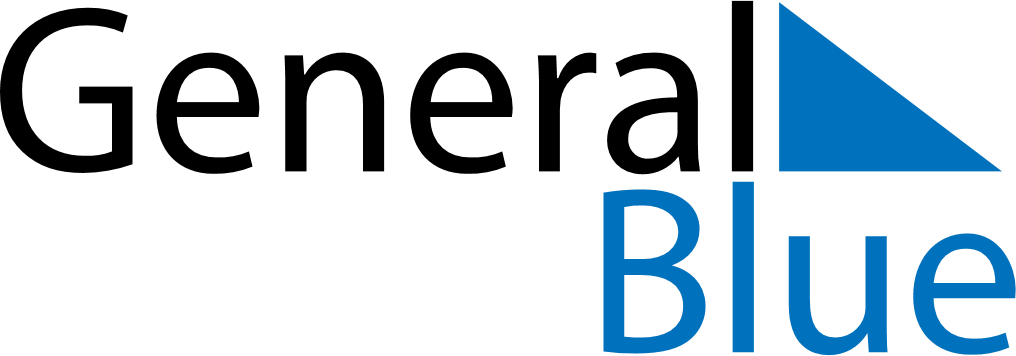 October 2026October 2026October 2026Christmas IslandChristmas IslandSundayMondayTuesdayWednesdayThursdayFridaySaturday12345678910Territory Day111213141516171819202122232425262728293031